Publicado en Valencia el 15/09/2021 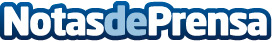 PlayFilm revoluciona la publicidad digital en 2021, factura 5 millones de euros y crece un 400%La startup ayuda a grandes empresas a captar clientes a través de sus redes sociales mediante un formato de publicidad que mezcla vídeo interactivo e inteligencia artificial. De cara a 2022, PlayFilm planea expandirse internacionalmente y alcanzar los 20 millones de euros de facturaciónDatos de contacto:Rafael Navarro663907909Nota de prensa publicada en: https://www.notasdeprensa.es/playfilm-revoluciona-la-publicidad-digital-en_1 Categorias: Finanzas Marketing Emprendedores E-Commerce http://www.notasdeprensa.es